Α Π Ο Φ Α Σ ΗΘΕΜΑ: Χορήγηση άδειας  για συμμετοχή σε δίκη σε αναπληρωτή εκπαιδευτικό (ανυπαίτιου κωλύματος)»    Ο ΔΙΕΥΘΥΝΤΗΣ /Η ΔΙΕΥΘΥΝΤΡΙΑ/ ΠΡΟΪΣΤΑΜΕΝΟΣ/ΠΡΟΪΣΤΑΜΕΝΗ ΤΟΥ ……….   Έχοντας  υπόψη:Τις διατάξεις των άρθρων 657 και 658 του Αστικού ΚώδικαΤη με αριθμό Φ.351.5/43/67822/Δ1/05-05-2014 (ΑΔΑ: ΒΙΦΓ9-4ΘΑ) εγκύκλιο του ΥΠ.Π.Θ. με θέμα: «Άδειες εκπαιδευτικών Πρωτοβάθμιας και Δευτεροβάθμιας εκπαίδευσης» Τη Φ.353.1/324/105657/Δ1/8-10-2002 απόφαση του ΥΠΕΠΘ (ΦΕΚ 1340/16-10-02) όπως τροποποιήθηκε με την  Φ.353.1/26/153324/Δ1/25-09-2014 (ΦΕΚ 2648/7-10-14) απόφαση του ΥΠΑΙΘ και με τη με αριθ. Πρωτ. 170405/ΓΓ1/28-12-2021 (ΑΔΑ: 6ΛΠΦ46ΜΤΛΗ-Τ5Ν) (Φ.Ε.Κ.6273/τ.Β΄/28-12-2021) Κ.Υ.Α., με θέμα «Καθορισμός των ειδικότερων καθηκόντων και αρμοδιοτήτων των Διευθυντών Εκπαίδευσης».Την από ….. κλήση του  δικαστηρίου         Την από ….. αίτηση του/της ……. εκπαιδευτικού λειτουργού κλάδου …...ΑΠΟΦΑΣΙΖΟΥΜΕΧορηγούμε στον/στην … εκπαιδευτικό λειτουργό κλάδου …..,   ειδική άδεια ανυπαιτίου κωλύματος   ( συμμετοχή σε δίκη) ….ημερών με τις δικαιούμενες αποδοχές, από …. έως και …..    	 Μετά τη λήξη της άδειας, ο/η παραπάνω εκπ/κός, να προσκομίσει σχετική βεβαίωσηΚΟΙΝΟΠΟΙΗΣΗΕνδιαφερόμενο/η Δ/νση Π.Ε. Λασιθίου/ Π.Μ. Εκπ/κού	Σχολεία ΔιάθεσηςΕΛΛΗΝΙΚΗ ΔΗΜΟΚΡΑΤΙΑ            Άγιος Νικόλαος , …………ΥΠΟΥΡΓΕΙΟ ΠΑΙΔΕΙΑΣ, ΘΡΗΣΚΕΥΜΑΤΩΝ ΚΑΙ ΑΘΛΗΤΙΣΜΟΥ     Αρ. Πρωτ. : …………..ΠΕΡ. Δ/ΝΣΗ Π/ΘΜΙΑΣ & Δ/ΘΜΙΑΣ ΕΚΠ/ΣΗΣ  ΚΡΗΤΗΣ                  Δ/ΝΣΗ Π/ΘΜΙΑΣ ΕΚΠ/ΣΗΣ ΛΑΣΙΘΙΟΥ--------ΣΧΟΛΕΙΟΤαχ. Δ/νση: Τ.Κ.-Πόλη : Ηλ. Ταχυδρομείο: Πληροφορίες: Τηλ: 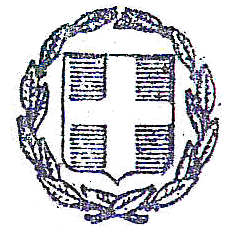 